Seo tae ji and Lee eun sung announced their marriageOn May 15th, Seo tae ji and Lee eun sung announced their marriage. Seo tae ji is a famous singer and Lee eun sung is an actress. They met when Lee eun sung played in Seo tae ji’s music video in 2008. They fell in love and they dated for 5 years. This marriage became a hot issue because of their gap of age. Seo tae ji is 41 years old and Lee eun sung is 25 years old. Seo tae ji is 16 years older than Lee eun sung. Lee eun sung said that Seo tae ji is very attractive and cool, so she fell in love with him. But some people don’t believe her. They think Lee eun sung likes Seo tae ji’s money and fame. They don’t think she really love him. And also some people think Seo tae ji likes Lolita and they think he is a pervert. Seo tae ji was already married but he divorced. So, some people think they will be divorced soon.In contrast some people think their love is true. They think that they overcome the gap of age and make true love.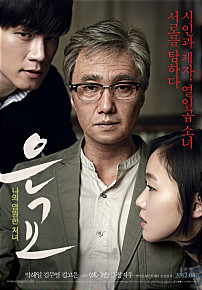 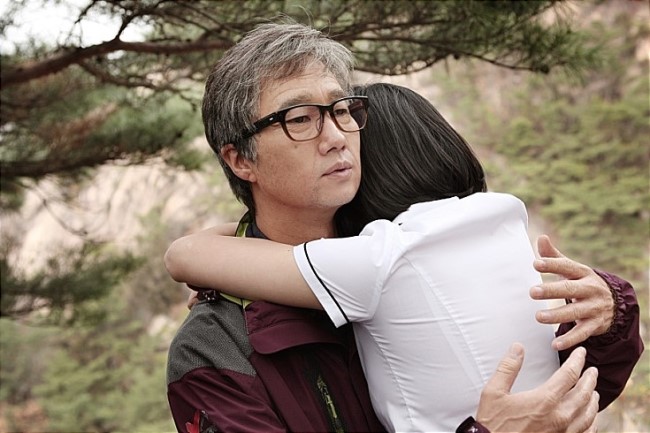   Listening    Speaking  X Reading   Grammar   WritingTopic:  Marriage between young and old.Instructor:AlexLevel:Intermediate Students:12Length:50 MinutesMaterials:  Board and markersArticle- Marriage announcement of Seo tae ji and Lee eun sungComputer- Visual materials in the internet. Movie “Eungyo”.Role cards- Seo tae ji, Lee eun sung, Lee eun sung’s motherAims:- Improve Ss speaking skills by discussion and doing a role play.- Improve Ss listening skills by listening to the teacher’s explanation.- Improve Ss reading skills by reading the article and the role cards.Language Skills:Listening Skills – Listening about the explanation and lesson, discussion.Reading Skills – Reading the article and the role cards. Speaking Skills – Discussion, role play.Language Systems:Phonology – Discussion, role play, teacher talk.Lexis – vocabularyFunction – Doing, action.Discourse – Group working, discussion, role playGrammar Syntax – N/A Assumptions:All Ss can understand about the article.All Ss participate in the activity actively.All Ss can understand about the role play.All Ss talk their own idea actively.All Ss enjoy the discussion and the role play.Anticipated Errors and Solutions:Ss may not understand about the article.Solution: – Provide more explanation about the article to help student’s understanding.Ss may not participate actively.Solution: - Show them another example about the article and give them more visual materials about the article.References: noneLead-InLead-InLead-InLead-InMaterials:Board and markersPicture of man and womanMaterials:Board and markersPicture of man and womanMaterials:Board and markersPicture of man and womanMaterials:Board and markersPicture of man and womanTimeSet UpStudent ActivityTeacher Talk1min3min1minWholeWholeWholeGreetingListen to the teacherStudents see the topicGreetingTalk about my grandparent’s story.Write a topic on the board.“Now let’s talk about the topic.”Pre-ActivityPre-ActivityPre-ActivityPre-ActivityMaterials: Computer- Visual materials in the internet. Movie “Eungyo”.Materials: Computer- Visual materials in the internet. Movie “Eungyo”.Materials: Computer- Visual materials in the internet. Movie “Eungyo”.Materials: Computer- Visual materials in the internet. Movie “Eungyo”.TimeSet UpStudent ActivityTeacher Talk1min1min5min1minWholeWholeWholeWholeStudents see the screen.Students response.Students listen.Students listen.Turn on the screen and show some pictures of movie “Eungyo” to the students.Is there anyone see this movie?Talk about the story of the movie and talk about the love between the young and the old.“Ok, now I’ll give you an article about our topic.”Main ActivityMain ActivityMain ActivityMain ActivityMaterials:Board and markersArticle- Marriage announcement of Seo tae ji and Lee eun sungMaterials:Board and markersArticle- Marriage announcement of Seo tae ji and Lee eun sungMaterials:Board and markersArticle- Marriage announcement of Seo tae ji and Lee eun sungMaterials:Board and markersArticle- Marriage announcement of Seo tae ji and Lee eun sungTimeSet UpStudent ActivityTeacher Talk5min10min5minWholeGroupGroupStudents read.Students discuss.Students present their own opinions.Give articles to the students and give them 5min to read the article.I write two discussion topics on the board and divide students 3 groups and let them discuss about topics.  Let students present their ideas.“Good job, and let’s do another thing.”Post ActivityPost ActivityPost ActivityPost ActivityMaterials: Role cards- Seo tae ji, Lee eun sung, Lee eun sung’s motherMaterials: Role cards- Seo tae ji, Lee eun sung, Lee eun sung’s motherMaterials: Role cards- Seo tae ji, Lee eun sung, Lee eun sung’s motherMaterials: Role cards- Seo tae ji, Lee eun sung, Lee eun sung’s motherTimeSet UpStudent ActivityTeacher Talk2min10min5minWholeGroupGroupWholeStudents listenStudents discuss and make a play.Students play a role.Students say goodbye to the teacher.Explain about the role play.Give role cards to each groups and let them make a short play by using the role cards.Let students play a role.“Ok, See you tomorrow, bye.”Seo tae ji- Famous singer- Arrogant- Very rich- Has a strong proudLee’s mother- Hot-tempered- Very fat- Hates Seo tae ji- GreedyLee eun sung- Actress- Very beautiful- Active- Poor- Gold Digger